Le choix a été porté sur un ancien hospice, qui après de nombreux travaux deviendra l'Hospice d’Havré, siège officiel de nos chapitres.  C’est donc en 2004, après avoir goûté de nombreuses bières pendant 9 mois, que notre bière La Duc d’Havré  verra sa naissance, bière de 6 degrés 2,  aux 6 épices dont seul le Grand Maître a le secret!    En 2004 : Création  de la Confrérie des Ducs d’Havré et son premier chapitre. En 2006 : Création de notre géant «le Duc d’Havré », gentil noble de 4,80 mètres de hauteur et pesant 80 kg..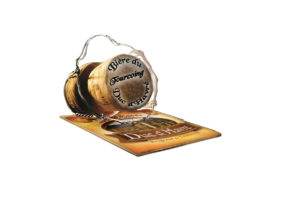 En 2007 : Cérémonie officielle : le baptême de notre géant, entouré d'une trentaine de géants  devant un public géant ! Ce grand rassemblement s'est étoffé et est pérennisé  tous les ans depuis  cet  événement. Depuis 2004, tous les ans, nous intronisons de nouveaux membres qui portent haut la promotion  des valeurs de notre  terroir et la valorisation de notre  ville au-delà de nos frontières.   A ce jour, notre confrérie a intronisé plus d'une cinquantaine de membres. Ceux-ci visitent au mieux les confréries  amies. En 2019 : Tourcoing a été retenu pour recevoir l'Assemblée  Général du Conseil  Français  des Confréries, pour nous c’est un véritable honneur d’organiser et de  recevoir avec l'Ambassade de Confréries des Hauts de France  cette manifestation.Texte : Francis Catteau, Géraldine Catteau et Francine Coppens